Extra Work if needed can be found in: Curriculum/Supply Teacher back up resources.Extra Work if needed can be found in: Curriculum/Supply Teacher back up resources.Extra Work if needed can be found in: Curriculum/Supply Teacher back up resources.Feedback Form to be placed in absent teacher’s pigeon hole:at the end of the day for supply staffthe following morning for internal staffWhere did you get up to with the work that was left?If you did anything extra, what was it?Please comment on any behaviour concerns you had.Extra Work if needed can be found in: Curriculum/Supply Teacher back up resources.Feedback Form to be placed in absent teacher’s pigeon hole:at the end of the day for supply staffthe following morning for internal staffWhere did you get up to with the work that was left?If you did anything extra, what was it?Please comment on any behaviour concerns you had.Supervision Slip - lessonDate:	      If possible, please mark the roll in ID Attend; otherwise send the paper copy to Student Services during each lesson, via a student.Unit:Learning Goal:Work set:Absent Teacher Code:      If possible, please mark the roll in ID Attend; otherwise send the paper copy to Student Services during each lesson, via a student.Unit:Learning Goal:Work set:Type in day and weekDay:      If possible, please mark the roll in ID Attend; otherwise send the paper copy to Student Services during each lesson, via a student.Unit:Learning Goal:Work set:Class:        If possible, please mark the roll in ID Attend; otherwise send the paper copy to Student Services during each lesson, via a student.Unit:Learning Goal:Work set:Type in lesson number or form.Lesson:      Room:      If possible, please mark the roll in ID Attend; otherwise send the paper copy to Student Services during each lesson, via a student.Unit:Learning Goal:Work set:Seating Plan Attached:      (Y or N)If possible, please mark the roll in ID Attend; otherwise send the paper copy to Student Services during each lesson, via a student.Unit:Learning Goal:Work set:Pre-organised Buddy Teachers and Rooms: If possible, please mark the roll in ID Attend; otherwise send the paper copy to Student Services during each lesson, via a student.Unit:Learning Goal:Work set:PGD and Form must be on their own slip (See page 5).Feedback Form to be placed in absent teacher’s pigeon hole:at the end of the day for supply staffthe following morning for internal staffWhere did you get up to with the work that was left?If you did anything extra, what was it?Please comment on any behaviour concerns you had.Supervision Slip - lessonDate:	      If possible, please mark the roll in ID Attend; otherwise send the paper copy to Student Services during each lesson, via a student.Unit:Learning Goal:Work set: Absent Teacher Code      If possible, please mark the roll in ID Attend; otherwise send the paper copy to Student Services during each lesson, via a student.Unit:Learning Goal:Work set: Type in day and weekDay:       If possible, please mark the roll in ID Attend; otherwise send the paper copy to Student Services during each lesson, via a student.Unit:Learning Goal:Work set: Class:      If possible, please mark the roll in ID Attend; otherwise send the paper copy to Student Services during each lesson, via a student.Unit:Learning Goal:Work set: Type in lesson number or form.Lesson:      Room:     If possible, please mark the roll in ID Attend; otherwise send the paper copy to Student Services during each lesson, via a student.Unit:Learning Goal:Work set: Seating Plan Attached: N/A     If possible, please mark the roll in ID Attend; otherwise send the paper copy to Student Services during each lesson, via a student.Unit:Learning Goal:Work set: PGD and Form must be on their own slip (See page 5).Feedback Form to be placed in absent teacher’s pigeon hole:at the end of the day for supply staffthe following morning for internal staffWhere did you get up to with the work that was left?If you did anything extra, what was it?Please comment on any behaviour concerns you had.  Supervision Slip – lesson  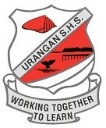 Date:      If possible, please mark the roll in ID Attend; otherwise send the paper copy to Student Services during each lesson, via a student.Unit:Learning Goal:Work set:Absent Teacher Code:      If possible, please mark the roll in ID Attend; otherwise send the paper copy to Student Services during each lesson, via a student.Unit:Learning Goal:Work set:Type in day and weekDay:      If possible, please mark the roll in ID Attend; otherwise send the paper copy to Student Services during each lesson, via a student.Unit:Learning Goal:Work set:Class:       If possible, please mark the roll in ID Attend; otherwise send the paper copy to Student Services during each lesson, via a student.Unit:Learning Goal:Work set:Type in lesson number or form.Lesson:      Room:      If possible, please mark the roll in ID Attend; otherwise send the paper copy to Student Services during each lesson, via a student.Unit:Learning Goal:Work set:Seating Plan Attached:      (Y or N)If possible, please mark the roll in ID Attend; otherwise send the paper copy to Student Services during each lesson, via a student.Unit:Learning Goal:Work set:Pre-organised Buddy Teachers and Rooms:If possible, please mark the roll in ID Attend; otherwise send the paper copy to Student Services during each lesson, via a student.Unit:Learning Goal:Work set:PGD and Form must be on their own slip (See page 5).Supervision Slip - lessonDate:      If possible, please mark the roll in ID Attend; otherwise send the paper copy to Student Services during each lesson, via a student.Unit:Learning Goal:Work set:Absent Teacher Code:      If possible, please mark the roll in ID Attend; otherwise send the paper copy to Student Services during each lesson, via a student.Unit:Learning Goal:Work set:Type in day and weekDay:      If possible, please mark the roll in ID Attend; otherwise send the paper copy to Student Services during each lesson, via a student.Unit:Learning Goal:Work set:Class:       If possible, please mark the roll in ID Attend; otherwise send the paper copy to Student Services during each lesson, via a student.Unit:Learning Goal:Work set:Type in lesson number or form.Lesson:      Room:      If possible, please mark the roll in ID Attend; otherwise send the paper copy to Student Services during each lesson, via a student.Unit:Learning Goal:Work set:Seating Plan Attached:      (Y or N)If possible, please mark the roll in ID Attend; otherwise send the paper copy to Student Services during each lesson, via a student.Unit:Learning Goal:Work set:Pre-organised Buddy Teachers and Rooms:If possible, please mark the roll in ID Attend; otherwise send the paper copy to Student Services during each lesson, via a student.Unit:Learning Goal:Work set:PGD and Form must be on their own slip (See page 5).Supervision Slip – PGD/FormDate:	      PGD: To check responsibilities for your PGD:go to Our School/ Staff/ Staff Timetables/PGD Rosters and click the relevant semester and week.Click on the ‘Show Map’ button.Hover the mouse over your duty area to view the instructions under ‘Area Details’.Absent Teacher Code:     PGD: To check responsibilities for your PGD:go to Our School/ Staff/ Staff Timetables/PGD Rosters and click the relevant semester and week.Click on the ‘Show Map’ button.Hover the mouse over your duty area to view the instructions under ‘Area Details’.Type in day and weekDay:     PGD: To check responsibilities for your PGD:go to Our School/ Staff/ Staff Timetables/PGD Rosters and click the relevant semester and week.Click on the ‘Show Map’ button.Hover the mouse over your duty area to view the instructions under ‘Area Details’.Class:      PGD: To check responsibilities for your PGD:go to Our School/ Staff/ Staff Timetables/PGD Rosters and click the relevant semester and week.Click on the ‘Show Map’ button.Hover the mouse over your duty area to view the instructions under ‘Area Details’.Type in lesson number or form.Lesson:       Room:        PGD: To check responsibilities for your PGD:go to Our School/ Staff/ Staff Timetables/PGD Rosters and click the relevant semester and week.Click on the ‘Show Map’ button.Hover the mouse over your duty area to view the instructions under ‘Area Details’.PGD must be on its own slip.PGD Area:       PGD Time:      Supervision Slip – PGD/FormDate:	      Form: mark rolls and read noticesPGD: To check responsibilities for your PGD:go to Our School/ Staff/ Staff Timetables/PGD Rosters and click the relevant semester and week.Click on the ‘Show Map’ button.Hover the mouse over your duty area to view the instructions under ‘Area Details’.Absent Teacher Code:     Form: mark rolls and read noticesPGD: To check responsibilities for your PGD:go to Our School/ Staff/ Staff Timetables/PGD Rosters and click the relevant semester and week.Click on the ‘Show Map’ button.Hover the mouse over your duty area to view the instructions under ‘Area Details’.Type in day and weekDay:      Form: mark rolls and read noticesPGD: To check responsibilities for your PGD:go to Our School/ Staff/ Staff Timetables/PGD Rosters and click the relevant semester and week.Click on the ‘Show Map’ button.Hover the mouse over your duty area to view the instructions under ‘Area Details’.Class:      Form: mark rolls and read noticesPGD: To check responsibilities for your PGD:go to Our School/ Staff/ Staff Timetables/PGD Rosters and click the relevant semester and week.Click on the ‘Show Map’ button.Hover the mouse over your duty area to view the instructions under ‘Area Details’.Type in lesson number or form.Lesson:      Room:       Form: mark rolls and read noticesPGD: To check responsibilities for your PGD:go to Our School/ Staff/ Staff Timetables/PGD Rosters and click the relevant semester and week.Click on the ‘Show Map’ button.Hover the mouse over your duty area to view the instructions under ‘Area Details’.PGD must be on its own slip.PGD Area:       PGD Time:      Supervision Slip – PGD/FormDate:	      Form: mark rolls and read noticesPGD: To check responsibilities for your PGD:go to Our School/ Staff/ Staff Timetables/PGD Rosters and click the relevant semester and week.Click on the ‘Show Map’ button.Hover the mouse over your duty area to view the instructions under ‘Area Details’.Absent Teacher Code:      Form: mark rolls and read noticesPGD: To check responsibilities for your PGD:go to Our School/ Staff/ Staff Timetables/PGD Rosters and click the relevant semester and week.Click on the ‘Show Map’ button.Hover the mouse over your duty area to view the instructions under ‘Area Details’.Type in day and weekDay:      Form: mark rolls and read noticesPGD: To check responsibilities for your PGD:go to Our School/ Staff/ Staff Timetables/PGD Rosters and click the relevant semester and week.Click on the ‘Show Map’ button.Hover the mouse over your duty area to view the instructions under ‘Area Details’.Class:      Form: mark rolls and read noticesPGD: To check responsibilities for your PGD:go to Our School/ Staff/ Staff Timetables/PGD Rosters and click the relevant semester and week.Click on the ‘Show Map’ button.Hover the mouse over your duty area to view the instructions under ‘Area Details’.Type in lesson number or formLesson:      Room:       Form: mark rolls and read noticesPGD: To check responsibilities for your PGD:go to Our School/ Staff/ Staff Timetables/PGD Rosters and click the relevant semester and week.Click on the ‘Show Map’ button.Hover the mouse over your duty area to view the instructions under ‘Area Details’.PGD must be on its own slip.PGD Area:       PGD Time:      